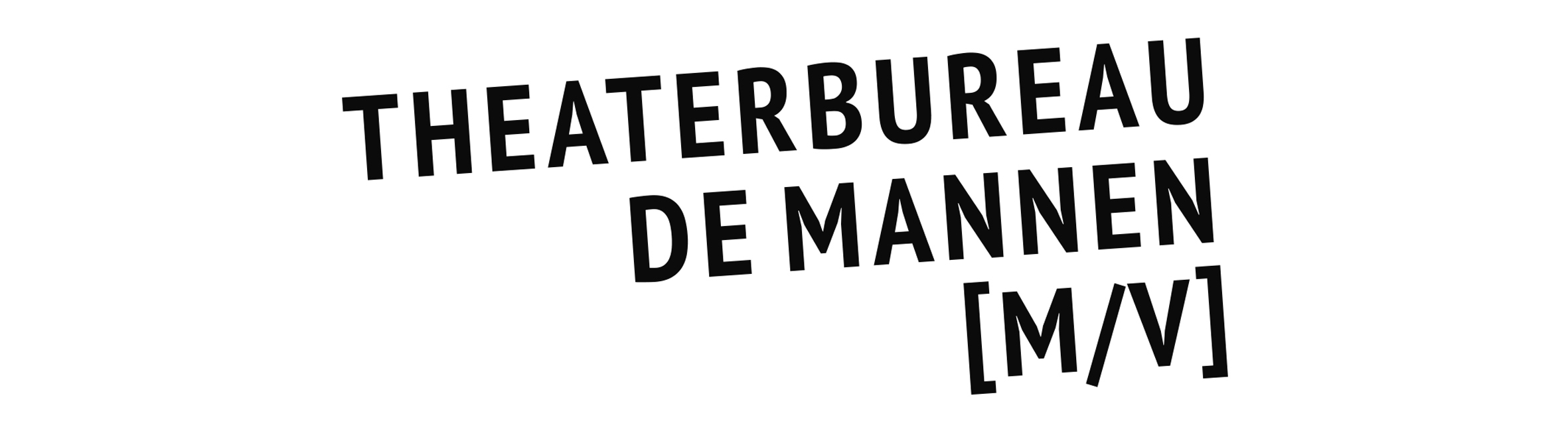 SEIZOEN 2020 – 2021GENRE: CABARETJanneke de Bijl Zonder zin kan het ook100 woorden: In haar debuutvoorstelling Zonder zin kan het ook is Janneke de Bijl niet alleen streng voor zichzelf maar ook voor de wereld. Ze fileert haar relatie, haar gezapige omgeving en de hele zelfhulpcultuur, die ze natuurlijk wel eerst even zelf heeft uitgeprobeerd. Ze beantwoordt daarbij de volgende vragen: Hoe weet je of je 'liefs' of 'groetjes' moet schrijven? Wat kunnen mensen met kinderen leren van mensen met honden? En waarom lost hardlopen niks op?50 woorden:In haar debuutvoorstelling Zonder zin kan het ook is Janneke de Bijl niet alleen streng voor zichzelf maar ook voor de wereld. Ze fileert haar relatie, haar gezapige omgeving en de hele zelfhulpcultuur, die ze natuurlijk wel eerst even zelf heeft uitgeprobeerd. Tekst en uitvoering: Janneke de Bijl / Muziek: Janneke de Bijl en Johan Hoogeboom / Regie: Wimie Wilhelm / Tekstadvies: Eveline Mol / Met dank aan: Comedytrain / Techniek: Niesje van Apeldoorn / De pers over Zonder zin kan het ook:“Dit is negativiteit waarvan je vrolijk wordt.” – de Volkskrant “Zelfverzekerd en levendig vertellend staat De Bijl op het toneel, ze vuurt haar grappen in hoog tempo op het publiek af.” – de Volkskrant “Wat fijn dat er types als Janneke de Bijl rondlopen.” – Parool“Met zelfspot en engagement belicht Janneke de Bijl de kleinste ontmoetingen en gedachten.” – Parool “Een veelbelovend debuut.” – Telegraaf  “Ze deed - en doet nog steeds - een beetje denken aan het jongere zusje van Jeroen van Merwijk of Hans Dorrestijn.” – NRC Over Janneke de Bijl: Janneke studeerde af als filosoof, is lid van het prestigieuze comedycollectief Comedytrain en won in 2017 zowel de jury- als de publieksprijs van het cabaretfestival Cameretten. 